ДОГОВОР  КОНТОб оказании комплекса услуг по хранению, терминальной обработке и техническому обслуживанию контейнеров       г. Новосибирск                                                                                                        «  »     2020г.Общество с ограниченной ответственностью Транспортная Группа «Континент», в лице Генерального директора Швыряева Андрея Викторовича, действующего на основании Устава, именуемое далее «Исполнитель» с одной стороны и  «_______________»  в лице _________________, действующего на основании _________________, именуемое далее «Заказчик», с другой стороны, заключили настоящий Договор о нижеследующем:1. Предмет Договора1.1.Исполнитель по заявке Заказчика оказывает  комплекс  услуг по проведению осмотра и актирования, погрузо-разгрузочных работ с/на автомобильный транспорт,  хранению порожних 20/40-фут. собственных, арендованных или  находящихся в ином управлении порожних контейнеров Заказчика. Заказчик  оплачивает оказанные услуги по тарифам, утвержденным в Приложении №1 к настоящему Договору. Предоставление услуг,  не предусмотренных в Приложении, производится по взаимной договоренности сторон.1.2. Комплекс услуг, оказываемых Исполнителем, в т.ч., но не ограничиваясь прием, хранение, выдача контейнеров Заказчика осуществляется на открытой площадке Исполнителя по адресу: Новосибирская область, г. Новосибирск, ул. 2-ая Станционная, 23.Прием на хранение и выдача контейнеров с площадки Исполнителя производится после их осмотра сотрудниками Исполнителя и оформления Акта приема-передачи контейнера (Приложение № 2 к Договору). Местом передачи контейнеров является площадка Исполнителя.2. Обязанности сторон.2.1. Исполнитель обязуется:2.1.1. Осуществлять по поручению Заказчика прием, проведение погрузо-разгрузочных работ и хранение 20 и 40 футовых контейнеров различных типов стандарта ISO  на основании тарифов, указанных в Приложении №1 к настоящему Договору.2.1.2. Производить осмотр контейнеров при их ввозе/вывозе на территорию терминала и заполнение «Акта приема-передачи контейнера» (Далее Акт осмотра -  Приложение № 2).2.1.3. Информировать Заказчика не позднее 24 часов, в случае обнаружения при приеме технической или коммерческой неисправности контейнера.2.1.4. Без письменного согласия Заказчика не использовать переданные на хранение контейнеры, а равно не предоставлять возможность пользования ими третьим лицам. Согласие или отказ  на использование контейнеров, переданных на хранение, должно быть предоставлено Заказчиком по факсимильной связи или по электронной почте, не позднее 5 (пяти) рабочих дней с даты направления Исполнителем соответствующего запроса.2.1.5. По запросу Заказчика предоставлять Заказчику сводку со сведениями по состоянию на текущий день по прибывшим, убывшим и хранящимся на терминале, текущем местонахождении, статусе ремонта и т.п. контейнеров Заказчика. Информация предоставляется в электронном виде на адрес электронной почты  Заказчика, указанный в договоре.2.1.6. Предоставлять по взаимной договоренности сторон другие услуги, не предусмотренные настоящим Договором. Дополнительные услуги оказываются на основании дополнительных соглашений. 2.1.7. Вернуть контейнеры в том состоянии, в котором они были переданы на хранение, с учетом их  возможного естественного ухудшения вследствие погодных факторов.2.1.8. Предоставлять Заказчику акты приема-передачи контейнеров, счета-фактуры и акты выполненных работ не позднее 5-го числа месяца, следующего за отчетным;2.2. Заказчик  обязуется:2.2.1. Информировать Исполнителя о времени ожидаемого ввоза или вывоза контейнеров не позднее 18:00 дня предшествующего дню ввоза/вывоза контейнера.2.2.2. Предоставлять Исполнителю соответствующую сопроводительную документацию, предназначенную для ввоза/вывоза и хранения контейнеров.2.2.3. Своевременно производить оплату всех услуг Исполнителя.3.  Порядок сдачи/приемки контейнеров и допуска на территорию терминала.3.1. Режим работы терминала - круглосуточно.3.2. Проход на территорию терминала представителей Заказчика и их доступ к хранящимся контейнерам осуществляется с 8-00 до 19-00 ежедневно, кроме субботы и воскресенья.3.3. Прием порожних контейнеров и их выпуск с территории терминала производится с отметкой Исполнителя в акте приема-передачи контейнера, с указанием времени и даты.3.6. Передача контейнеров  осуществляется под роспись уполномоченных лиц, по предъявлении документа, удостоверяющего личность и доверенности.4. Ответственность Сторон4.1. Исполнитель гарантирует  хранение принятых контейнеров.4.2. Исполнитель несет ответственность за порчу или пропажу контейнера, если утрата или повреждение произошли в период нахождения Контейнеров у/под контролем (в зоне ответственности) Исполнителя.4.3. Исполнитель возмещает ущерб, понесенный Заказчиком в результате порчи или пропажи контейнера, согласно документам, подтверждающим стоимость возмещаемого ущерба, не позднее 30 банковских дней после составления соответствующих Актов, подписанных сторонами. Оплата ущерба Исполнителем производится по счету Заказчика, составленного на основании вышеуказанных документов. 4.4. В случае просрочки Заказчиком оплаты услуг более 10 (десяти) дней установленного срока оплаты согласно п.п. 5.2. настоящего Договора, Исполнитель имеет право обратиться в Арбитражный суд в Арбитражный суд при условии соблюдения обязательного досудебного претензионного порядка разрешения споров. 4.5. За невыполнение или ненадлежащее выполнение условий настоящего Договора стороны несут ответственность в соответствии с действующим законодательством РФ.5. Порядок расчётов5.1. Стоимость услуг, оказываемых Исполнителем, рассчитывается на основании тарифов, указанных в Приложении№1 к настоящему Договору. 5.2. Оплата услуг Исполнителя производится по фактическому объему оказанных услуг на основании выставленного счета, не позднее 5 (пяти) банковских дней с момента выставления счета.5.3. В случае просрочки оплаты Заказчиком услуг, оказываемых Исполнителем, начисляется пеня в размере 0,2 % за каждый день просрочки платежа.5.4.  Допускается оплата услуг, оказанных Исполнителем, третьей стороной.5.5. В случае изменения тарифов на услуги терминала, стороны согласовывают их изменения Дополнительным соглашением, которое будет являться неотъемлемой частью настоящего Договора. 6. Форс-мажорные обстоятельства.6.1. Стороны освобождаются от ответственности за полное или частичное неисполнение своих обязательств по настоящему Договору, если это явилось следствием форс-мажорных обстоятельств, таких как пожар, наводнение, землетрясение, акты правительства, военные действия и другие подобные обстоятельства, если они непосредственно повлияли на исполнение обязательства сторон. Подтверждением наличия таких обстоятельств будет служить заключение Торгово-Промышленной Палаты или др. уполномоченного на то государственного органа. При этом срок исполнения обязательств по настоящему договору отодвигается соразмерно времени, в течение которого действовали такие обстоятельства. 7 . Прочие условия.7.1. Исполнитель имеет право изменить тарифы на оказание услуг после письменного уведомления об этом Заказчика не менее, чем за 30 дней до введения новых тарифов в действие.  В случае несогласия Заказчика с новыми тарифами, выраженного в письменном виде, или при отсутствии такового, Договор считается расторгнутым по истечении 30 дней с момента уведомления.7.2. При расторжении Договора Заказчик обязуется не позднее, чем в 20-тидневный срок с даты расторжения договора вывезти с территории терминала свое оборудование, а Исполнитель обязуется оказывать Заказчику услуги в течение этого периода времени  по тарифам, последним во времени их взаимного согласования сторонами.7.3. Все изменения и дополнения к настоящему Договору, составленные в письменной форме, являются его неотъемлемой частью после их подписания сторонами.7.4. Договор  составлен в двух экземплярах, по одному для каждой из сторон, каждый экземпляр имеет одинаковую юридическую силу.8. Срок действия Договора8.1  Договор может быть изменен и дополнен по соглашению сторон. Приложения к настоящему договору составляют его неотъемлемую часть. Все дополнения и изменения к настоящему договору действительны лишь в том случае, если они совершены в письменной форме и подписаны уполномоченными представителями сторон, заверены печатями. 8.2 Настоящий договор составлен в двух экземплярах, имеющих равную юридическую силу, - по одному для каждой из сторон. 8.3 Настоящий договор считается вступившим в силу с момента его подписания и действует по «31» декабря 2020  года, после чего автоматически продлевается на календарный год, если стороны не договорились об ином.  После окончания каждого года настоящий договор автоматически продлевается на следующий календарный год. 8.4 Стороны вправе расторгнуть данный договор в одностороннем порядке без указания причин. В этом случае он прекращает свое действие по истечении 30 (тридцати) дней с момента уведомления одной из сторон о прекращении его действия. Взаимная задолженность в таких случаях должна быть полностью погашена.8.5. Все споры по настоящему договору или в связи с ним подлежат рассмотрению в Арбитражном суде Новосибирской области. Срок ответа на претензию, направляемую в целях соблюдения обязательного досудебного порядка урегулирования спора, составляет 10 (десять) дней с момента получения претензии адресатом. 9. АДРЕСА И БАНКОВСКИЕ РЕКВИЗИТЫ СТОРОНЗАКАЗЧИК: 		ИСПОЛНИТЕЛЬ:ПРИЛОЖЕНИЕ № 1К ДОГОВОРУ  № Об оказании комплекса услуг по хранению, терминальной обработке и техническому обслуживанию контейнеров.г. Новосибирск                                                                                                                  «  »         2020г.Общество с ограниченной ответственностью ТГ «Континент», в лице Генерального директора Дизы Александра Александровича, действующего на основании Устава, именуемое далее «Исполнитель»,  с одной стороны и,  в лице директора , действующего на основании Устава, именуемое далее «Заказчик», с другой стороны, заключили настоящее Приложение № 1 о нижеследующем:1. Стоимость погрузо-разгрузочных работ 20 ф. (две операции) -550 руб. 2. Стоимость погрузо-разгрузочных работ 40 ф. (две операции) – 900 руб. 3. Хранение одного 20 футового контейнера -  40 руб/сутки. 4. Хранение одного 40 футового контейнера - 65 руб/сутки. 5. Цены на услуги указаны с учетом 20% НДС. 6. Во всем остальном, что не предусмотрено настоящим Приложением Стороны руководствуются условиями Договора №    от «  »           2020г. 7. Настоящее Приложение действует на протяжении срока действия Договора № КОНТ- от «  »     2020г.  и является его неотъемлемой частью.              ПРИЛОЖЕНИЯ №2 К ДОГОВОРУ  № КОНТОб оказании комплекса услуг по хранению, терминальной обработке и техническому обслуживанию контейнеров.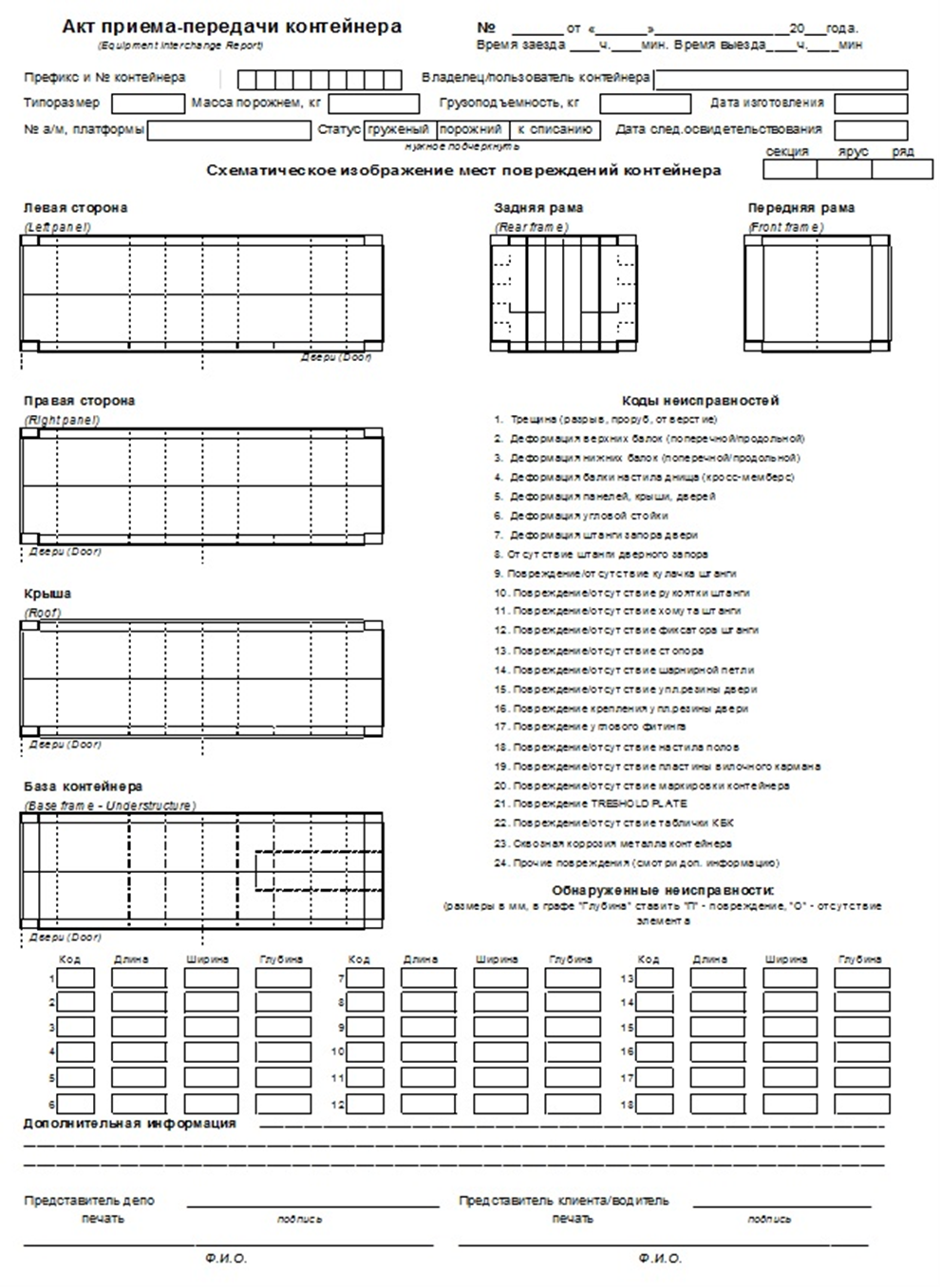 ИНН/КПП /Юр. адрес: Факт. адрес: ОКПО  , ОКОПФ  , ОКВЭД ОГРН Р/с  Корр. счёт   БИК ____________________________  ООО ТГ «Континент»ИНН/КПП 5410055429/540401001Юр. адрес: 630108, Новосибирская обл., г. Новосибирск, ул. Станционная, 30 А, офис 118Факт. адрес: 630108, Новосибирская обл., г. Новосибирск, ул. Станционная, 30А, 118 ОКПО  35564087, ОКОПФ  12300, ОКВЭД 63.40ОГРН 1155476142910Сибирский филиал АО «Райффайзенбанк»630099, Новосибирск, ул. Урицкого 20Р/с  40702810407000015206Корр. счёт 30101810300000000799  БИК 045004799     ________________________  Швыряев А.В.ЗаказчикИсполнитель__________________ (___________________)м.п.__________________(Швыряев А.В.)м.п.